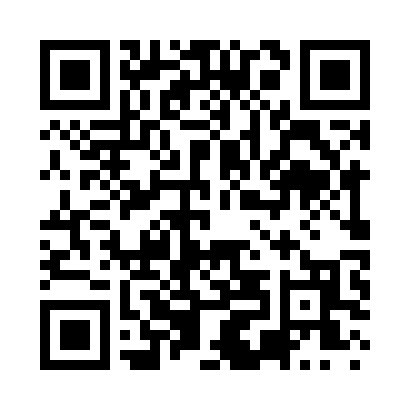 Prayer times for Prenter, West Virginia, USAMon 1 Jul 2024 - Wed 31 Jul 2024High Latitude Method: Angle Based RulePrayer Calculation Method: Islamic Society of North AmericaAsar Calculation Method: ShafiPrayer times provided by https://www.salahtimes.comDateDayFajrSunriseDhuhrAsrMaghribIsha1Mon4:366:081:315:258:5310:252Tue4:376:081:315:258:5310:243Wed4:376:091:315:258:5310:244Thu4:386:091:315:258:5310:245Fri4:396:101:315:258:5210:236Sat4:406:111:315:258:5210:237Sun4:406:111:325:258:5210:228Mon4:416:121:325:268:5110:229Tue4:426:121:325:268:5110:2110Wed4:436:131:325:268:5110:2111Thu4:446:141:325:268:5010:2012Fri4:456:141:325:268:5010:1913Sat4:466:151:325:268:4910:1914Sun4:476:161:325:268:4910:1815Mon4:486:161:335:268:4810:1716Tue4:496:171:335:268:4810:1617Wed4:506:181:335:268:4710:1518Thu4:516:191:335:268:4710:1419Fri4:526:191:335:268:4610:1420Sat4:536:201:335:258:4510:1321Sun4:546:211:335:258:4510:1222Mon4:556:221:335:258:4410:1123Tue4:566:231:335:258:4310:0924Wed4:576:231:335:258:4210:0825Thu4:586:241:335:258:4210:0726Fri4:596:251:335:258:4110:0627Sat5:016:261:335:248:4010:0528Sun5:026:271:335:248:3910:0429Mon5:036:271:335:248:3810:0230Tue5:046:281:335:248:3710:0131Wed5:056:291:335:248:3610:00